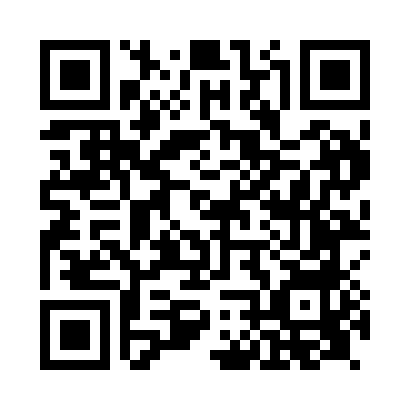 Prayer times for Denton, Cambridgeshire, UKSat 1 Jun 2024 - Sun 30 Jun 2024High Latitude Method: Angle Based RulePrayer Calculation Method: Islamic Society of North AmericaAsar Calculation Method: HanafiPrayer times provided by https://www.salahtimes.comDateDayFajrSunriseDhuhrAsrMaghribIsha1Sat2:524:4412:596:349:1511:072Sun2:524:4412:596:359:1611:083Mon2:514:431:006:359:1711:084Tue2:514:421:006:369:1811:095Wed2:514:411:006:379:1911:096Thu2:514:411:006:379:2011:107Fri2:504:401:006:389:2111:108Sat2:504:401:006:389:2111:119Sun2:504:391:016:399:2211:1110Mon2:504:391:016:399:2311:1211Tue2:504:391:016:409:2411:1212Wed2:504:381:016:409:2411:1313Thu2:504:381:016:419:2511:1314Fri2:504:381:026:419:2511:1415Sat2:504:381:026:419:2611:1416Sun2:504:381:026:429:2611:1417Mon2:504:381:026:429:2711:1518Tue2:504:381:036:429:2711:1519Wed2:504:381:036:439:2811:1520Thu2:514:381:036:439:2811:1521Fri2:514:381:036:439:2811:1622Sat2:514:391:036:439:2811:1623Sun2:514:391:046:439:2811:1624Mon2:524:391:046:449:2811:1625Tue2:524:401:046:449:2811:1626Wed2:524:401:046:449:2811:1627Thu2:534:411:046:449:2811:1628Fri2:534:411:056:449:2811:1629Sat2:534:421:056:449:2811:1630Sun2:544:431:056:449:2711:16